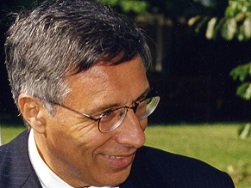 Franco Bassanini, ancien ministre italien de la Fonction Publique et de la Réforme de l’Etat (1996-2001) et professeur de Droit Constitutionnel à l’Université de Rome, est aujourd’hui   Président de la Fondation Astrid et du Conseil d’Administration de Open Fiber SpA et. Il est Président honoraire du Long-Term Investors Club et membre du Conseil de Assonime et des Advisory Board de de Confidustria , de la Féderation Francaise des Assurances (FFA) et de la  Federazione Italiana Banche Assicurazioni e Finanza (FeBAF). Il a été Président de Cassa depositi e Prestiti (2008-2015). Il a fait partie du Parlement italien (1979-2006), du Conseil d’Administration de l’ENA (2001-2005), de la Commission Attali. Il a publié dix-neuf livres et presque quatre cents articles dans les domaines du droit public, du droit de l’Unione Européenne, des politiques publiques, du financement des infrastructures, de l’organisation de la fonction publique et de la règlementation des marchés.